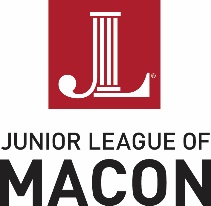 General Meeting September 7, 2021 Social at 6:00pm and Meeting at 6:30pmGeorgia Sports Hall of Fame & ZoomAttendees: 57 total attendees & emails sent to 27 members who were not present, but listed on the sign-in sheet with dues in good standingCall to Order at 6:35pm	Welcome – Lauren McDonald for Sydney SolomonReminders- Sign-in on the sign-in sheet or on zoom in chat to receive credit for attendanceProvisional Spotlight – Mary Kathryn BorlandWelcomed Provisionals and asked them to raise their handsWe started this program thanks to Sydney SolomonAmanda Stables Woody- Fluent in Spanish, worked in non-profits, event planning & grant writing, works at First Choice Primary CareKimberly Seabrooks- Wants to make a positive impact on her community, works as a Nurse at Piedmont Medical CenterMegan Greskovich- Enjoys working with children, works for Mauldin & JenkinsLeague Year Overview – Lauren McDonald for Sydney SolomonReviewed requirements to remain an active memberAttend 4 GMMs1 Fundraiser1 CIP1 PlacementDigital CheetahDownload Seeing Spot app to your phoneUse this app to track your commitments and our upcoming eventsReviewed contact info for different needs (listed on agenda and contact info in Digital Cheetah or on the JLM website under the Member Section)Missed membership meeting, CIP or fundraiser? Contact Recording Secretary, Katrina Spooner, for approved make-up opportunities.Need to be reimbursed or have a check to cut for a JLM expense? Contact Treasurer, Maggie Discher. Reimbursement forms can be found under the Treasurer section on the forms and documents page.Want help getting a donation for your event? Contact Kaci Whiddon, Fund Development Chair.Need to change your contact info, go on maternity leave, or discuss your membership status? Reach out to Sara Wood, Corresponding Secretary.Struggling with your placement? Dissatisfied with your league experience? Don’t hesitate to ask Aimee Carter, Nominating Chair for help. Need to make an announcement or have an email sent to League Members? Want help advertising your event? Contact Dana Nicolazzi, Communications Chair.Community Impact Projects – Eryn DeilerEveryone must complete one CIP per yearWe have several scheduled and will have them posted in Digital Cheetah for you to sign up (hopefully sometime later this week)Highlighting Backpack Buddies this meeting as one of our Community Partners.We watched a short video from WMAZ featuring Brenda Lambert, the leader of this wonderful organization to feed children in our community. This started 7 years ago after getting the idea from another church. They are on track to serve 26 schools and 2000 children this school year. Supported solely by donations and run by volunteers from Forest Hills UMC.Reviewed dates available this fall for Backpack Buddies- 6pm start 9/20, 10/18. 11/15, Spring Dates TBDVirtual Storytelling- submit your stories by the deadline on 9/30Open Streets Macon- fun event downtown, handing out books and crafts on 10/24Big Brothers Big Sisters- looking for mentors- year long commitment, contact Eryn for more infoVote on SPAC Position Statements – Katrina SpoonerReviewed position Statements- All in Favor, no opposedThe State Public Affairs Committee (SPAC) of the Junior Leagues of Georgia:Supports, recognizes, and promotes responsible concepts, programs, policies, and legislation that advocate for:The aid and protection of all women, children, families and vulnerable populations. (Aid and Protection)Quality education which is critical for Georgia’s students to become college and/0r career ready for our global society. We are committed to excellence and safety in our education systems. (Education)Improved access to health care for all women, children, and vulnerable populations. We recognize that we have a responsibility to shape Georgia’s health care policies for the future prosperity of our state. (Health care)Virtual Silent Auction – Chelsey HaleShifted silent auction to online formatWe’ll be using 32 auctions againWe have a great Spa Medical Package and vacation rental, along with several other fabulous items9/16-9/19 (Thursday through Sunday)A link will be sent out for the auction, you’ll be notified if you win and an invoice will be sent out to make payment, along with information on pick-upWe’re still accepting donations, so please contact Chelsey if you have a donation or a lead on donations.Please like and share the link to the auction to your friends, as the public at large is available to participate. These fundraisers help further our mission, so please share this with your family and friends!Member Announcements – Lauren McDonaldPlease return the League House Keys to Sydney, Lauren, or Casey (our Office Manager)Reminder to fill out Google form for Calendar invites to events.Download the Digital Cheetah AppKaci Whiddon- Fund Development Chair - reminded everyone about the Kinjo Happy Hours. Starting on 9/23/21. This helps us engage local businesses to patron their businesses and receive a donation. See Kaci if you have any questions or suggestionsSilent Auction Wine donation raffle- $25 gift Card- Winner Anna (provisional)Adjourned at 7:35 PM						Important Dates:September 7, 2021		GMM				September 23, 2021		Kinjo Happy HourSeptember 28, 2021		Board MeetingOctober 12, 2021		Social SupperOctober 21, 2021		Kinjo Happy HourOctober 26, 2021		Board Meeting